     Санкт-Петербургский политехнический университет Петра Великого                        Институт прикладной математики и механики Кафедра «Теоретическая механика»   КУРСОВОЙ ПРОЕКТ                                     Графический редактор «Paint»  по дисциплине «Основы алгоритмизации и программирования»Выполнилистудент гр. 3630103/90003	                                       Михайлов М. А.студент гр. 3630103/90003				         Шульга М. Е.		 «___» __________ 2020 г.                                      Санкт-Петербург2020СОДЕРЖАНИЕВведениеДанная работа посвящена реализации прототипа графического редактора «Paint». Paint- многофункциональный, но в то же время довольно простой в использовании растровый графический редактор компании Microsoft, входящий в состав всех операционных систем Windows, начиная с первых версий. Данный проект нужен нам для возможности применить на практике знания, полученные на лекциях. Предмет исследования – программные инструменты языков JavaScript, HTML и CSS.Постановка задачи	Реализовать прототип графического редактора «Paint» на языке JavaScript со следующими инструментами:1. «Кисть» - инструмент, отвечающий за рисование кривых линий с возможностью выбора цвета и толщины.2. «Ластик» - инструмент, отвечающий за очищение выбранной пользователем области холста.3. «Сбросить всё» - инструмент, отвечающий за мгновенное очищение всего холста. 4. «Ломанная» - инструмент, отвечающий за рисование прямых линий с возможностью выбора цвета и толщины.5. «Заливка» - инструмент, отвечающий за заливку определённым цветом выбранной пользователем области.6. «Сохранить» - инструмент, отвечающий за сохранение рисунка отдельным файлом.7 «Пипетка» - инструмент, отвечающий за изменение текущего цвета на цвет области, на которую нажал пользователь.8. «Фигуры» - набор инструментов, отвечающих за рисование следующих типов фигур в двух режимах (залитая выбранным цветом/полая фигура с выбранным цветом контура):КвадратПрямоугольникЭллипсОкружность1. Описание кода:1.1 HTML:В файле HTML cоздадим холст (<canvas>) размерами 900х600 px и таблицу с элементами интерфейса программы.1.2 CSS: С помощью файла CSS составляем дизайн графического редактора, используя такие свойства как background-color, background-image.1.3 JavaScript:Зададим необходимые для работы программы переменные, определяющие начальные условия, и функции их считывания:/** * Комментарии к глобальным переменным: * myColor      - актуальный цвет. * R            - радиус точки / толщина линии. * flag         - флажок для повторного определение точек функции linedraw.  * mode_flag    - флажок для смены режимов. * defImg       - дефолтный background холста (для очистки холста). */var canvas      = document.getElementById('c1');var ctx         =       canvas.getContext('2d');var myColor     =                     '#000000';var R           =                             5;var defImg      =        new Image('holst.jpg');var flag                                       ; var mode_flag                                  ; /** * Считывание значения ползунка. */document.getElementById('lineWidth').oninput = function(){   R = this.value;}/**  * Выбор цвета (считывание с виджета). */ document.getElementById('color').oninput = function(){   myColor = this.value;}После чего заливаем наш холст белым цветом для нормальной работы функций, считывающих код цвета с холста:ctx.fillStyle = "#ffffff";ctx.fillRect(0,0,900,600);Код программы разбит на функции, каждая из которых отвечает за определённый инструмент. Рассмотрим их в отдельности:Сбросить всё. В данной функции мы очищаем наш холст с помощью метода canvas clearRect(x, y, width, height), принимающей параметры x, y в качестве опорной точки и  width, height  в качестве ширины и высоты очищаемой области. Затем возвращаем исходные настройки.function def(){   ctx.clearRect(0,0,900,600);   flag = true;   mode_flag = false;   ctx.fillStyle = "#ffffff";   ctx.fillRect(0,0,900,600);   defImg.onload = function () {       ctx.drawImage(defImg,0,0,900,600);   }}Сохранить. В данной функции для начала с помощью метода createElement() создаём новый элемент «а», затем вставляем этот элемент в  document.body с помощью метода appendChild(). Ссылкой на этот элемент будет текущее состояние холста, которое сохраняется с помощью метода toDataURL(). Для скачивания файла в браузере используется специальный механизм download. Далее используем метод removeChild(), чтоб извлечь из document.body, созданный ранее элемент.function saveImage(){   const a = document.createElement("a");   document.body.appendChild(a);   a.href = canvas.toDataURL();   a.download = "canvas-image/png";   a.click();   document.body.removeChild(a);   console.log('you save the image');}Функции смены режимов определяют логические значения флага для функций  рисования фигур:/** * ФУНКЦИЯ СМЕНЫ РЕЖИМА НА ЗАЛИВКУ. */function changeMode_fill(){   mode_flag = true;   console.log('change mod to fill');}/** * ФУНКЦИЯ СМЕНЫ РЕЖИМА НА ОБВОДКУ. */function changeMode_stroke(){   mode_flag = false;   console.log('change mod to stroke');}Кисть. Для фиксирования событий нажатия мыши, её удержания и разжатия используются методы onmousedown, onmousemove и onmouseup, записанные как функции от события. Для рисования линии будем использовать методы canvas arc(x, y, r, start_angle, end_angle, route), рисующий окружность радиуса r в точке (x,y) холста, moveTo(x,y), перемещающий курсор в точку (x,y), и lineTo(x1,y1), рисующий из положения (x,y) прямую к точке (x1,y1). При каждом нажатии и удерживании мыши на холсте рисуется закрашенный круг, который затем, при перетаскивании зажатой мыши в другую точку, соединяется прямоугольником толщиной 2*r с новым кругом, нарисованным уже в следующей точке. Таким образом, при перемещении зажатой мыши над холстом, рисуется линия выбранного пользователем с виджета цвета. C помощью условного оператора if написаны проверки на граничные условия.function draw(){   canvas.onmousedown = function(event){      var x = event.offsetX;      var y = event.offsetY;      ctx.beginPath();      ctx.arc(x, y, R, 0, 2 * Math.PI, true);       ctx.fillStyle = myColor ;      ctx.fill();      canvas.onmousemove = function(event){         var x1 = event.offsetX;         var y1 = event.offsetY;         ctx.beginPath();         ctx.arc(x1, y1, R, 0, 2 * Math.PI, true);          ctx.fillStyle = myColor ;         ctx.fill();         ctx.closePath();         ctx.beginPath();         ctx.moveTo(x,y);         ctx.lineTo(x1,y1);         ctx.lineWidth = 2*R;         ctx.strokeStyle = myColor;         ctx.stroke();         x = x1;         y = y1;if(y1>599){        canvas.onmousemove = null;}if(x1<1){        canvas.onmousemove = null;}if(y1<1){        canvas.onmousemove = null;}if(x1>895){        canvas.onmousemove = null;}         }        canvas.onmouseup = function(){         canvas.onmousemove = null;       }   }}*Принцип работы следующих нескольких функций схож с только что рассмотренным выше, поэтому далее будут лишь заметки и описание ключевого момента.Ластик. Аналогично функции кисть, но вместо переменной myColor стоит постоянный цвет white.function eraser(){   canvas.onmousedown = function(event){      var x = event.offsetX;      var y = event.offsetY;      ctx.beginPath();      ctx.arc(x, y, R, 0, 2 * Math.PI, true);           ctx.fillStyle = "#ffffff" ;      ctx.fill();      canvas.onmousemove = function(event){         var x1 = event.offsetX;         var y1 = event.offsetY;         ctx.beginPath();         ctx.arc(x1, y1, R, 0, 2 * Math.PI, true);                ctx.fillStyle = "#ffffff" ;         ctx.fill();          ctx.closePath();         ctx.beginPath();         ctx.moveTo(x,y);         ctx.lineTo(x1,y1);         ctx.lineWidth = 2*R;         ctx.strokeStyle = "#ffffff";         ctx.stroke();         x = x1;         y = y1;      if(y1>599){        canvas.onmousemove = null;}if(x1<1){        canvas.onmousemove = null;}if(y1<1){        canvas.onmousemove = null;}if(x1>895){        canvas.onmousemove = null;}     }        canvas.onmouseup = function(){         canvas.onmousemove = null;       }     }}Окружность. При нажатии мышкой на холст в локальные переменные сохраняются координаты курсора и ссылка на состояние холста в данный момент с помощью метода toDataURL(), которое сохраняется как изображение в переменную backgr с помощью метода new Image(). Перед началом рисования окружности холст очищается, а затем восстанавливает своё состояние на момент клика мыши по холсту с помощью метода drawImage(data, x, y, width, height), куда мы передаем сохраненное изображение состояния холста, а также параметры прямоугольника, на котором будет отображена данная информация. Окружность рисуется методом arc(), после чего процедура повторяется при перемещении курсора. Если мышь отпустили, в старую переменную backgr сохраняется новая информация о состоянии холста. С помощью флажка mode_flag определяется режим рисование (обводка или заливка)./** * dataURL - получение ссылки на изображение холста. * backgr – переменная состояния холста. * ctx.drawImage(backgr,0,0,900,600); отрисовка холста на "предыдущем шаге".  * dataURL = canvas.toDataURL(); (в onmousup) сохраняем холст и ссылку на его изображение для следующего рисования. */function drawCircle(){   canvas.onmousedown = function(event){      var dataURL = canvas.toDataURL();       var backgr = new Image();       backgr.src = dataURL;      var x = event.offsetX;      var y = event.offsetY;        canvas.onmousemove = function(event){         var x1 = event.offsetX;         var y1 = event.offsetY;         var r = Math.sqrt(Math.pow(x-x1,2)+Math.pow(y-y1,2));         ctx.beginPath();         ctx.clearRect(0,0,900,600);         ctx.drawImage(backgr,0,0,900,600);         ctx.arc(x, y, r, 0, 2 * Math.PI, true);         if (mode_flag){            ctx.fillStyle = myColor;            ctx.fill();         } else {            ctx.strokeStyle = myColor;            ctx.lineWidth = 2*R;            ctx.stroke();         }     if(y1>599){        canvas.onmousemove = null;}if(x1<1){        canvas.onmousemove = null;}if(y1<1){        canvas.onmousemove = null;}if(x1>895){        canvas.onmousemove = null;} }      canvas.onmouseup = function(){         dataURL = canvas.toDataURL();          backgr = new Image();         backgr.src = dataURL;         canvas.onmousemove = null;       }     }}Эллипс. Аналогична предыдущей. Рисование окружности заменено на рисование эллипса методом ellipse(x, y, width, height, rotation, start_angle, end_angle, route), принимающим параметры положения курсора (x,y) в момент нажатия мыши, параметры прямоугольника в который будет вписан, наклон относительно горизонтальной оси, начальный и конечный углы и направление увеличения угла.function drawEllips(){   canvas.onmousedown = function(event){      var dataURL = canvas.toDataURL();       var backgr = new Image();       backgr.src = dataURL;      var x = event.offsetX;      var y = event.offsetY;      canvas.onmousemove = function(event){         var x1 = event.offsetX;         var y1 = event.offsetY;         var width = Math.abs(x1-x);         var height = Math.abs(y1-y);         ctx.beginPath();         ctx.clearRect(0,0,900,600);         ctx.drawImage(backgr,0,0,900,600);         ctx.ellipse(x, y, width, height, 0, 0, 2 * Math.PI, true);         if (mode_flag){            ctx.fillStyle = myColor;            ctx.fill();         } else {            ctx.strokeStyle = myColor;            ctx.lineWidth = 2*R;            ctx.stroke();         }      if(y1>599){        canvas.onmousemove = null;}if(x1<1){        canvas.onmousemove = null;}if(y1<1){        canvas.onmousemove = null;}if(x1>895){        canvas.onmousemove = null;}     }      canvas.onmouseup = function(){          dataURL = canvas.toDataURL();          backgr = new Image();         backgr.src = dataURL;         canvas.onmousemove = null;       }     }}Квадрат. Аналогично предыдущему. Метод ellipse() заменен методом strokeRect(x, y, width, height) для обводки и fillRect(x, y, width, height) для заливки прямоугольника, причем параметры width и height здесь одинаковые по модулю. Добавлены проверки для более “интуитивного” рисования.function drawSquare(){   canvas.onmousedown = function(event){      var dataURL = canvas.toDataURL();       var backgr = new Image();       backgr.src = dataURL;      var x = event.offsetX;      var y = event.offsetY;        canvas.onmousemove = function(event){      var x1 = event.offsetX;         var y1 = event.offsetY;         var width = x1-x;         var height = y-y1;if(y1>599){        canvas.onmousemove = null;}if(x1<1){        canvas.onmousemove = null;}if(y1<1){        canvas.onmousemove = null;}if(x1>890){        canvas.onmousemove = null;}         if((y1-y<0) && (x1-x<0)){            ctx.beginPath();            ctx.clearRect(0,0,900,600);            ctx.drawImage(backgr,0,0,900,600);            if (mode_flag){               ctx.fillStyle = myColor;               ctx.fillRect(x, y, -Math.abs(width), -Math.abs(width));            } else {               ctx.strokeStyle = myColor;               ctx.lineWidth = 2*R;               ctx.strokeRect(x, y, -Math.abs(width), -Math.abs(width));            }         }          if((y1-y<0) && (x1-x>0)){            ctx.beginPath();            ctx.clearRect(0,0,900,600);            ctx.drawImage(backgr,0,0,900,600);            if (mode_flag){               ctx.fillStyle = myColor;               ctx.fillRect(x, y, Math.abs(width), -Math.abs(width));            } else {               ctx.strokeStyle = myColor;               ctx.lineWidth = 2*R;               ctx.strokeRect(x, y, Math.abs(width), -Math.abs(width));            }         }          if((y1-y>0) && (x1-x>0)){            ctx.beginPath();            ctx.clearRect(0,0,900,600);            ctx.drawImage(backgr,0,0,900,600);            if (mode_flag){               ctx.fillStyle = myColor;               ctx.fillRect(x, y, Math.abs(width), Math.abs(width));            } else {               ctx.strokeStyle = myColor;               ctx.lineWidth = 2*R;               ctx.strokeRect(x, y, Math.abs(width), Math.abs(width));            }         }          if((y1-y>0) && (x1-x<0)){            ctx.beginPath();            ctx.clearRect(0,0,900,600);            ctx.drawImage(backgr,0,0,900,600);            if (mode_flag){               ctx.fillStyle = myColor;               ctx.fillRect(x, y, -Math.abs(width), Math.abs(width));            } else {               ctx.strokeStyle = myColor;               ctx.lineWidth = 2*R;               ctx.strokeRect(x, y, -Math.abs(width), Math.abs(width));            }} }      canvas.onmouseup = function(){         dataURL = canvas.toDataURL();          backgr = new Image();         backgr.src = dataURL;         canvas.onmousemove = null;       }     }}Прямоугольник. То же самое что и функция для рисования квадрата, но параметры прямоугольника (width и height) уже не обязательно равны.function drawRect(){   canvas.onmousedown = function(event){      var dataURL = canvas.toDataURL();       var backgr = new Image();       backgr.src = dataURL;      console.log('save parametrs of canvas');      var x = event.offsetX;      var y = event.offsetY;      canvas.onmousemove = function(event){         var x1 = event.offsetX;         var y1 = event.offsetY;         var width = x1-x;         var height = y1-y;         ctx.beginPath();         ctx.clearRect(0,0,900,600);         ctx.drawImage(backgr,0,0,900,600);         if (mode_flag){            ctx.fillStyle = myColor;            ctx.fillRect(x, y, width, height);         } else {            ctx.strokeStyle = myColor;            ctx.lineWidth = 2*R;            ctx.strokeRect(x, y, width, height);         }    if(y1>599){        canvas.onmousemove = null;}if(x1<1){        canvas.onmousemove = null;}if(y1<1){        canvas.onmousemove = null;}if(x1>895){        canvas.onmousemove = null;}   }      canvas.onmouseup = function(){          dataURL = canvas.toDataURL();          backgr = new Image();         backgr.src = dataURL;         canvas.onmousemove = null;       }     }}Ломанная. Принцип работы основан на методах canvas moveTo() и lineTo(). Переменная flag нужна для определения номера нажатия мыши и последующего переопределения координат для методов.function linedraw(){   flag = true;   var x;   var y;   canvas.onmousedown = function(event){     var dataURL = canvas.toDataURL();       var backgr = new Image();       backgr.src = dataURL;    if (flag){         x = event.offsetX;         y = event.offsetY;         console.log('x: ',x,'y: ',y);      } else {         var x1 = event.offsetX;         var y1 = event.offsetY;       console.log('x1: ',x1,'y1: ',y1);         ctx.beginPath();         ctx.moveTo(x,y);         ctx.lineTo(x1,y1);         ctx.lineWidth = 2*R;         ctx.strokeStyle = myColor;         ctx.stroke();         ctx.closePath();         ctx.beginPath();         ctx.arc(x, y, R, 0, 2 * Math.PI, true);         ctx.arc(x1, y1, R, 0, 2 * Math.PI, true);         ctx.fillStyle = myColor;         ctx.fill();          x = x1;         y = y1;      }      canvas.onmousemove = function(event){       var x1 = event.offsetX;       var y1 = event.offsetY;     console.log('x: ',x1,'y: ',y1);     ctx.beginPath();        ctx.clearRect(0,0,900,600);         ctx.drawImage(backgr,0,0,900,600);      ctx.moveTo(x,y);         ctx.lineTo(x1,y1);         ctx.lineWidth = 2*R;         ctx.strokeStyle = myColor;         ctx.stroke();         ctx.closePath();       ctx.beginPath();         ctx.arc(x, y, R, 0, 2 * Math.PI, true);         ctx.arc(x1, y1, R, 0, 2 * Math.PI, true);         ctx.fillStyle = myColor;         ctx.fill(); if(y1>599){        canvas.onmousemove = null;}if(x1<1){        canvas.onmousemove = null;}if(y1<1){        canvas.onmousemove = null;}if(x1>890){        canvas.onmousemove = null;}     }     canvas.onmouseup = function(){        dataURL = canvas.toDataURL();          backgr = new Image();         backgr.src = dataURL;         canvas.onmousemove = null;        }    }}Пипетка. Принцип работы основывается на считывании с определённого пикселя информации о его состоянии (цвете пикселя) методом getImageData(x, y, width, height), где (x,y) координата, а width и height размеры области, с которой считывается информация. В нашем случае - пиксель размерами 1х1 в точке холста, над которой была нажата мышь. Затем эта информация в формате rgb передается в переменную myColor, которая отвечает за текущий выбранный цвет.function pipette(){   canvas.onmousedown = function(event){      var x = event.offsetX;      var y = event.offsetY;      var pix_data = ctx.getImageData(x,y,1,1).data;      var rgb_base = 'rgb(' + pix_data[0] + ','+ pix_data[1] + ','+ pix_data[2] +')';      var r_rgb = pix_data[0];      var g_rgb = pix_data[1];      var b_rgb = pix_data[2];      myColor = 'rgb('+r_rgb+','+g_rgb+','+b_rgb+')';   }}Заливка. Для инструмента использовался стандартный алгоритм закрашивания области, состоящей из ячеек. Для реализации используются 3 переменных, хранящие значения цветов в формате hex для дальнейшего их сравнения. Так переменная boardColor отвечает за цвет фона закрашиваемой области и считывается аналогичным способом, реализованным в инструменте «пипетка», за исключением формата хранения цвета (здесь формат hex). Перевод из формата rgb в формат hex осуществляет функция rgb_hex(r, g, b), где буквы – соответствующие числовые значение выбранного на холсте цвета в формате rgb. Переменная pixColor нужна для хранения цвета пикселя, который бы поверялся в текущей итерации на соответствие цвету «фона» области и несовпадением с текущем цветом (myColor).  Для ускорения реализации алгоритма осуществляется проверка каждого второго пикселя по горизонтальному и вертикальному направлению, и последующей закрашивании области размерами 3х3 px. function filling(){   canvas.onmousedown = function(event){      var x = event.offsetX;      var y = event.offsetY;      var pix_data = ctx.getImageData(x,y,1,1).data;      function rgb_hex(r, g, b){         return "#" + ((1 << 24) + (r << 16) + (g << 8) + b).toString(16).slice(1);      }      var boardColor = rgb_hex(pix_data[0], pix_data[1], pix_data[2]);       var stack = [[x,y]];      var pixel;      ctx.fillStyle = myColor;      while (stack.length > 0){         pixel = stack.pop();         if (pixel[0] < 0 || pixel[0] >= 900){             continue;}         if (pixel[1] < 0 || pixel[1] >= 600){             continue;}         pix_data = ctx.getImageData(pixel[0], pixel[1], 1,1).data;         pixColor = rgb_hex(pix_data[0], pix_data[1], pix_data[2]);         if (pixColor == boardColor && pixColor !== myColor){            ctx.fillRect(pixel[0]-1,pixel[1]-1,3,3);            stack.push([                     pixel[0] -2,               pixel[1]            ]);            stack.push([                     pixel[0] +2,               pixel[1]            ]);            stack.push([                     pixel[0],               pixel[1] -2            ]);            stack.push([                     pixel[0],               pixel[1] +2            ]);         }       }   }}Результаты При помощи скриптового языка программирования был реализован графический редактор «Paint». Использование множества различных функций и методов дало большой опыт программирования.Ниже представлен пример результата работы программы.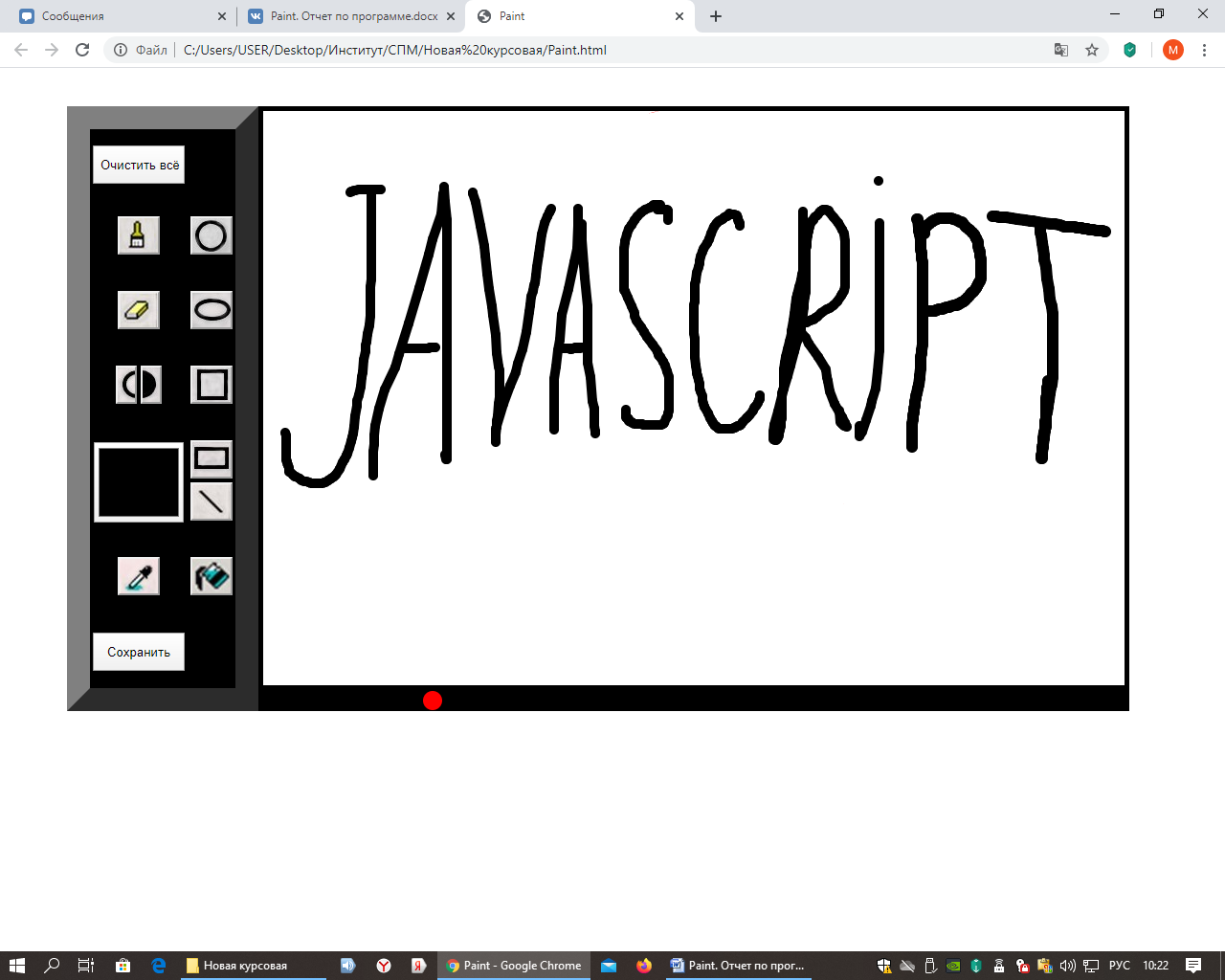 ЗаключениеВ ходе работы большое внимание уделялось удобству пользования программы и её дизайну, чтобы любой пользователь с наслаждением создавал свои рисунки и сохранял их себе на память. Благодаря курсовой работе мы научились применять знания, полученные в ходе прослушивания лекций, на практике.В заключении хотелось бы сказать, что JavaScript – многофункциональный язык, который позволяет выполнять задачи различной направленности и сложности. Литература. Минник, Холланд «JavaScript для чайников».shpargalkablog.ru.htmlbook.ru.learn.javascript.ru.developer.mozilla.org.jsfiddle.net.github.com.html5css.ru.cat-in-web.ru.stackoverflow.com.habr.com.javascript.ru.                      Форма задания на выполнение 
                                      курсового проекта Санкт-Петербургский политехнический университет Петра ВеликогоЗАДАНИЕНА ВЫПолнение курсового проектастуденту группы 3630103/90003  Михайлову М. А.студенту группы 3630103/90003  Шульге М. Е.   	1. Тема проекта: написание графического редактора «Paint»	2. Срок сдачи студентом законченного проекта 	3. Исходные данные к проекту: курс лекций по основам алгоритмизации и программирования за первый и второй семестры	4. Содержание пояснительной записки (перечень подлежащих разработке вопросов): введение, основная часть (раскрывается структура основной части), заключение, список использованных источников, приложения.Примерный объём пояснительной записки 12 страниц печатного текста.5. Перечень графического материала (с указанием обязательных чертежей и плакатов): отсутствует 6. Консультанты 	7. Дата получения задания: «___».____________ 20__ г.Руководитель                               _____________         _______________                                                       (подпись)                         (инициалы, фамилия) Задание принял к исполнению   _____________         _______________                                                     (подпись студента)          (инициалы, фамилия)Задание принял к исполнению   _____________         _______________                                                     (подпись студента)          (инициалы, фамилия)Введение . . . . . . . . . . . . . . . . . . . . . . . . . . . . . . . . . . . . . . . . . . . . . . . . . . . . . . . 2Постановка задачи . . . . . . . . . . . . . . . . . . . . . . . . . . . . . . . . . . . . . . . . . . . . . . . 21. Описание кода. . . . . . . . . . . . . . . . . . . . . . . . . . . . . . . . . . . . . . . . . . . . . . . . . 4   1.1 HTML . . . . . . . . . . . . . . . . . . . . . . . . . . . . . . . . . . . . . . . . . . . . . . . . . . . . . 4   1.2 CSS . . . . . . . . . . . . . . . . . . . . . . . . . . . . . . . . . . . . . . . . . . . . . . . . . . . . . . . 4   1.3 JavaScript . . . . . . . . . . . . . . . . . . . . . . . . . . . . . . . . . . . . . . . . . . . . . . . . . . 4Результаты . . . . . . . . . . . . . . . . . . . . . . . . . . . . . . . . . . . . . . . . . . . . . . . . . . . . . 19Заключение . . . . . . . . . . . . . . . . . . . . . . . . . . . . . . . . . . . . . . . . . . . . . . . . . . . . . 20Литература . . . . . . . . . . . . . . . . . . . . . . . . . . . . . . . . . . . . . . . . . . . . . . . . . . . . . 21